Выписка из правила дорожного движения РФ в редакции от 23 июля 2013 года4. Обязанности пешеходов4.1. Пешеходы должны двигаться по тротуарам или пешеходным дорожкам, а при их отсутствии - по обочинам. Пешеходы, перевозящие или переносящие громоздкие предметы, а также лица, передвигающиеся в инвалидных колясках без двигателя, могут двигаться по краю проезжей части, если их движение по тротуарам или обочинам создает помехи для других пешеходов.При отсутствии тротуаров, пешеходных дорожек или обочин, а также в случае невозможности двигаться по ним пешеходы могут двигаться по велосипедной дорожке или идти в один ряд по краю проезжей части (на дорогах с разделительной полосой - по внешнему краю проезжей части).При движении по краю проезжей части пешеходы должны идти навстречу движению транспортных средств. Лица, передвигающиеся в инвалидных колясках без двигателя, ведущие мотоцикл, мопед, велосипед, в этих случаях должны следовать по ходу движения транспортных средств.При движении по обочинам или краю проезжей части в темное время суток или в условиях недостаточной видимости пешеходам рекомендуется иметь при себе предметы со световозвращающими элементами и обеспечивать видимость этих предметов водителями транспортных средств.4.2. Движение организованных пеших колонн по проезжей части разрешается только по направлению движения транспортных средств по правой стороне не более чем по четыре человека в ряд. Спереди и сзади колонны с левой стороны должны находиться сопровождающие с красными флажками, а в темное время суток и в условиях недостаточной видимости - с включенными фонарями: спереди - белого цвета, сзади - красного.Группы детей разрешается водить только по тротуарам и пешеходным дорожкам, а при их отсутствии - и по обочинам, но лишь в светлое время суток и только в сопровождении взрослых.4.3. Пешеходы должны пересекать проезжую часть по пешеходным переходам, в том числе по подземным и надземным, а при их отсутствии - на перекрестках по линии тротуаров или обочин.При отсутствии в зоне видимости перехода или перекрестка разрешается переходить дорогу под прямым углом к краю проезжей части на участках без разделительной полосы и ограждений там, где она хорошо просматривается в обе стороны.4.4. В местах, где движение регулируется, пешеходы должны руководствоваться сигналами регулировщика или пешеходного светофора, а при его отсутствии - транспортного светофора.4.5. На нерегулируемых пешеходных переходах пешеходы могут выходить на проезжую часть после того, как оценят расстояние до приближающихся транспортных средств, их скорость и убедятся, что переход будет для них безопасен. При пересечении проезжей части вне пешеходного перехода пешеходы, кроме того, не должны создавать помех для движения транспортных средств и выходить из-за стоящего транспортного средства или иного препятствия, ограничивающего обзорность, не убедившись в отсутствии приближающихся транспортных средств.4.6. Выйдя на проезжую часть, пешеходы не должны задерживаться или останавливаться, если это не связано с обеспечением безопасности движения. Пешеходы, не успевшие закончить переход, должны остановиться на линии, разделяющей транспортные потоки противоположных направлений. Продолжать переход можно лишь убедившись в безопасности дальнейшего движения и с учетом сигнала светофора (регулировщика).4.7. При приближении транспортных средств с включенным проблесковым маячком синего цвета (синего и красного цветов) и специальным звуковым сигналом пешеходы обязаны воздержаться от перехода проезжей части, а пешеходы, находящиеся на ней, должны незамедлительно освободить проезжую часть.4.8. Ожидать маршрутное транспортное средство и такси разрешается только на приподнятых над проезжей частью посадочных площадках, а при их отсутствии - на тротуаре или обочине. В местах остановок маршрутных транспортных средств, не оборудованных приподнятыми посадочными площадками, разрешается выходить на проезжую часть для посадки в транспортное средство лишь после его остановки. После высадки необходимо, не задерживаясь, освободить проезжую часть.
  При движении через проезжую часть к месту остановки маршрутного транспортного средства или от него пешеходы должны руководствоваться требованиями пунктов 4.4 - 4.7 Правил.5. Обязанности пассажиров5.1. Пассажиры обязаны:при поездке на транспортном средстве, оборудованном ремнями безопасности, быть пристегнутыми ими, а при поездке на мотоцикле - быть в застегнутом мотошлеме;посадку и высадку производить со стороны тротуара или обочины и только после полной остановки транспортного средства.Если посадка и высадка невозможна со стороны тротуара или обочины, она может осуществляться со стороны проезжей части при условии, что это будет безопасно и не создаст помех другим участникам движения.5.2. Пассажирам запрещается:отвлекать водителя от управления транспортным средством во время его движения;при поездке на грузовом автомобиле с бортовой платформой стоять, сидеть на бортах или на грузе выше бортов;открывать двери транспортного средства во время его движения.21. Учебная езда21.1. Первоначальное обучение вождению транспортных средств должно проводиться на закрытых площадках или автодромах.21.2. Учебная езда на дорогах допускается только с обучающим и при наличии первоначальных навыков управления у обучаемого. Обучаемый обязан знать и выполнять требования Правил.21.3. Обучающий должен иметь при себе документ на право обучения вождению транспортного средства данной категории, а также удостоверение на право управления транспортным средством соответствующей категории.21.4. Обучаемому на автомобиле должно быть не менее 16 лет, а на мотоцикле - не менее 14 лет.21.5. Механическое транспортное средство, на котором проводится обучение, должно быть оборудовано в соответствии с пунктом 5 Основных положений и иметь опознавательные знаки «Учебное транспортное средство». 21.6. Запрещается учебная езда на дорогах, перечень которых объявляется в установленном порядке.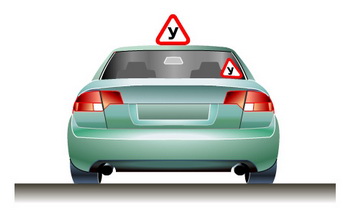 22. Перевозка людей22.1. Перевозка людей в кузове грузового автомобиля должна осуществляться водителями, имеющими удостоверение на право управления транспортными средствами категории «С» (при перевозке более 8 человек, включая пассажиров в кабине, - категорий «С» и «Д») и стаж управления транспортными средствами данной категории более 3 лет.22.2. Перевозка людей в кузове грузового автомобиля с бортовой платформой разрешается, если он оборудован в соответствии с Основными положениями, при этом перевозка детей не допускается.22.3. Число перевозимых людей в кузове грузового автомобиля, а также салоне автобуса, осуществляющего перевозку на междугородном, горном, туристическом или экскурсионном маршруте, и при организованной перевозке группы детей не должно превышать количества оборудованных для сидения мест.22.4. Перед поездкой водитель грузового автомобиля должен проинструктировать пассажиров о порядке посадки, высадки и размещения в кузове.
Начинать движение можно только убедившись, что условия безопасной перевозки пассажиров обеспечены.22.5. Проезд в кузове грузового автомобиля с бортовой платформой, не оборудованной для перевозки людей, разрешается только лицам, сопровождающим груз или следующим за его получением, при условии, что они обеспечены местом для сидения, расположенным ниже уровня бортов.22.6. Организованная перевозка группы детей должна осуществляться в соответствии со специальными правилами в имеющих опознавательные знаки «Перевозка детей» автобусе или грузовом автомобиле с кузовом-фургоном, предназначенным для перевозки людей. При организованной перевозке группы детей с ними должен находиться взрослый сопровождающий (сопровождающие). Перевозка стоящих детей запрещается.22.7. Водитель обязан осуществлять посадку и высадку пассажиров только после полной остановки транспортного средства, а начинать движение только с закрытыми дверями и не открывать их до полной остановки.22.8. Запрещается перевозить людей:вне кабины автомобиля (кроме случаев перевозки людей в кузове грузового автомобиля с бортовой платформой или в кузове-фургоне), трактора, других самоходных машин, на грузовом прицепе, в прицепе-даче, в кузове грузового мотоцикла и вне предусмотренных конструкцией мотоцикла мест для сидения;сверх количества, предусмотренного технической характеристикой транспортного средства.22.9. Перевозка детей допускается при условии обеспечения их безопасности с учетом особенностей конструкции транспортного средства.Перевозка детей до 12-летнего возраста в транспортных средствах, оборудованных ремнями безопасности, должна осуществляться с использованием детских удерживающих устройств, соответствующих весу и росту ребенка, или иных средств, позволяющих пристегнуть ребенка с помощью ремней безопасности, предусмотренных конструкцией транспортного средства, а на переднем сиденье легкового автомобиля - только с использованием специальных детских удерживающих устройств.
Запрещается перевозить детей до 12-летнего возраста на заднем сиденье мотоцикла.24. Дополнительные требования к движению велосипедов, мопедов, гужевых повозок, а также прогону животных24.1. Управлять велосипедом, гужевой повозкой (санями), быть погонщиком вьючных, верховых животных или стада при движении по дорогам разрешается лицам не моложе 14 лет, а мопедом — не моложе 16 лет.24.2. Велосипеды, мопеды, гужевые повозки (сани), верховые и вьючные животные должны двигаться только в один ряд возможно правее. Допускается движение по обочине, если это не создает помех пешеходам.
Колонны велосипедистов, гужевых повозок (саней), верховых и вьючных животных при движении по проезжей части должны быть разделены на группы по 10 велосипедистов, верховых и вьючных животных и по 5 повозок (саней). Для облегчения обгона расстояние между группами должно составлять 80-.24.3. Водителям велосипеда и мопеда запрещается:ездить, не держась за руль хотя бы одной рукой;перевозить пассажиров, кроме ребенка в возрасте до 7 лет на дополнительном сиденье, оборудованном надежными подножками;перевозить груз, который выступает более чем на  по длине или ширине за габариты, или груз, мешающий управлению;двигаться по дороге при наличии рядом велосипедной дорожки;поворачивать налево или разворачиваться на дорогах с трамвайным движением и на дорогах, имеющих более одной полосы для движения в данном направлении;двигаться по дороге без застегнутого мотошлема (для водителей мопедов).Запрещается буксировка велосипедов и мопедов, а также велосипедами и мопедами, кроме буксировки прицепа, предназначенного для эксплуатации с велосипедом или мопедом.24.4. На нерегулируемом пересечении велосипедной дорожки с дорогой, расположенном вне перекрестка, водители велосипедов и мопедов должны уступить дорогу транспортным средствам, движущимся по этой дороге.Водитель гужевой повозки (саней) при выезде на дорогу с прилегающей территории или с второстепенной дороги в местах с ограниченной обзорностью должен вести животное под уздцы.